Owl Class suggested home learning activitiesYear 5:White Rose Maths Lessons Last week the learning sequence was all about: finding the area of rectangles, finding equivalent fractions, converting improper fractions to mixed numbers and vice versa and comparing and ordering fractions less than one. Well done if you managed to complete some or all of the lessons. Remember to let us know how you got on and what bits you found challenging. The five lessons in this week’s sequence teach you how to: add and subtract fractions and add and subtract mixed numbers. There is also the Friday maths challenge. Check out our top tips below to help you work. When you click the link below please use Summer Term WEEK 5 – Lesson 1 – Add and subtract fractions (you may have to scroll down the web page to find this). Year 5 link: https://whiterosemaths.com/homelearning/year-5/Miss Murphy’s Top Tips:  When adding or subtracting fractions with the same denominator, ‘NEVER EVER EVER ADD THE DENOMINATOR!’  Look at your answer, can you simplify it, for example 10/20 can be ‘simplified’ to ½. Think of your equivalent fraction knowledge to help you.  If your answer is improper, can you convert to a mixed number? (this was your maths learning last week).  When adding or subtracting fractions with different denominators, remember you will need to find the lowest common multiple. For example 2/5 + ¾, you need to think of a number which is in BOTH the 4 and 5 times table, you can list the times tables if it helps you. 20 appears in both. Now take 2/5, 5 x ? = 20, we know this is 4, so I have to times the numerator by 4. 2/5 is equivalent to 8/20. Now look at ¾, 4 x ? = 20. This is 5, so we times the numerator by 5. ¾ is equivalent to 15/20. Now we have 8/20 + 15/20, because the denominators are the same we can work out the answer which is 23/20. This is an improper fraction (the numerator is bigger than the denominator), I can change this to 1 3/20.  If you are adding mixed numbers, it is a really good idea to convert them to an improper fraction first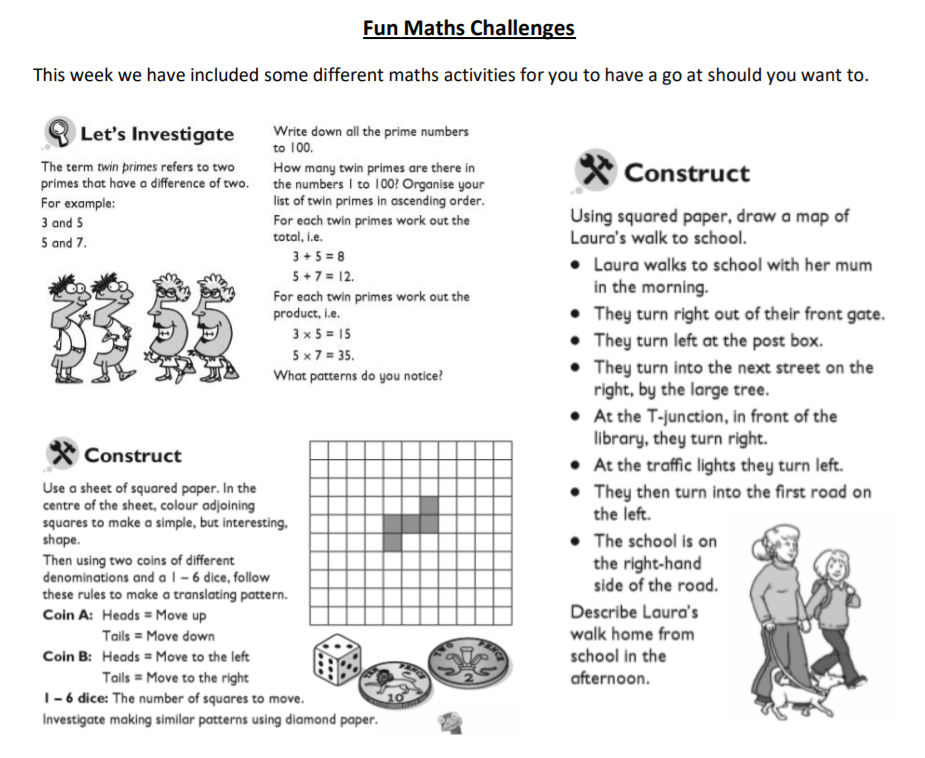 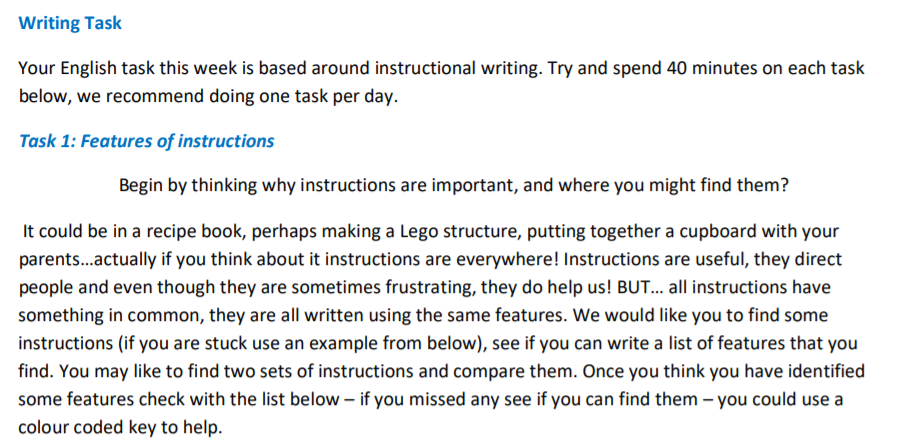 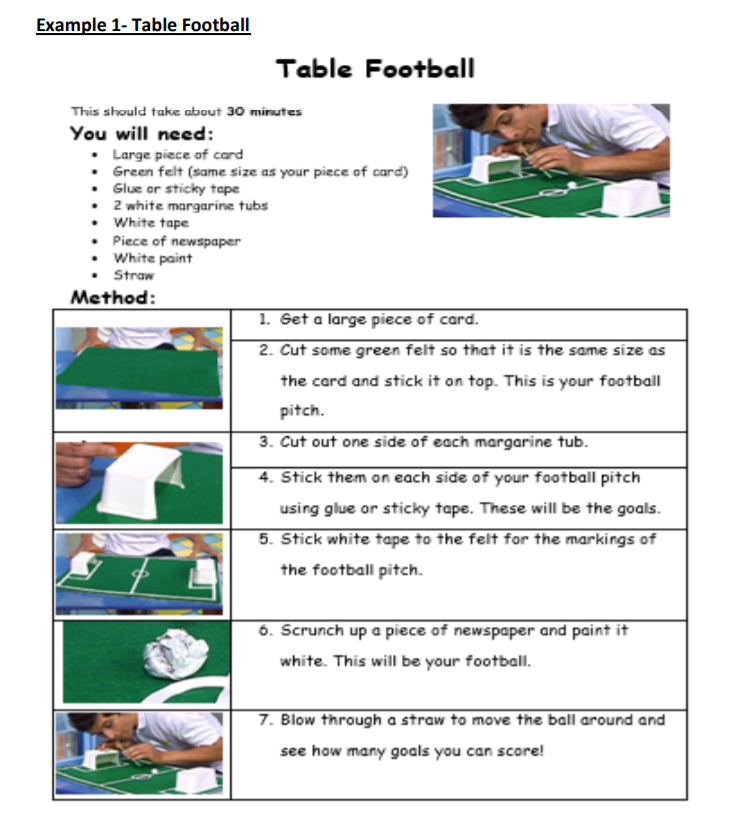 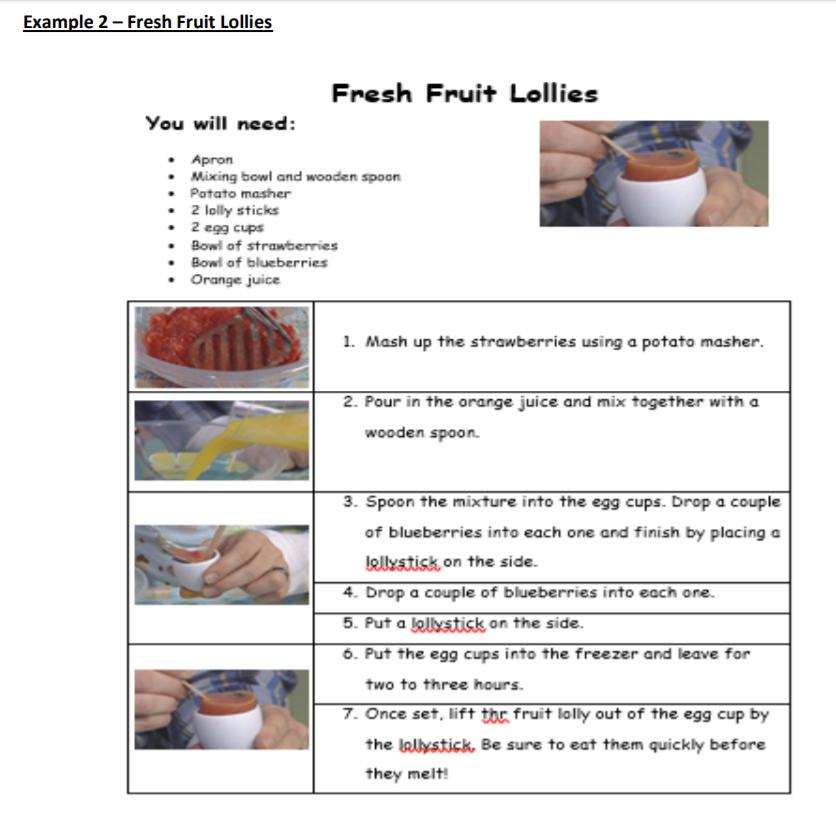 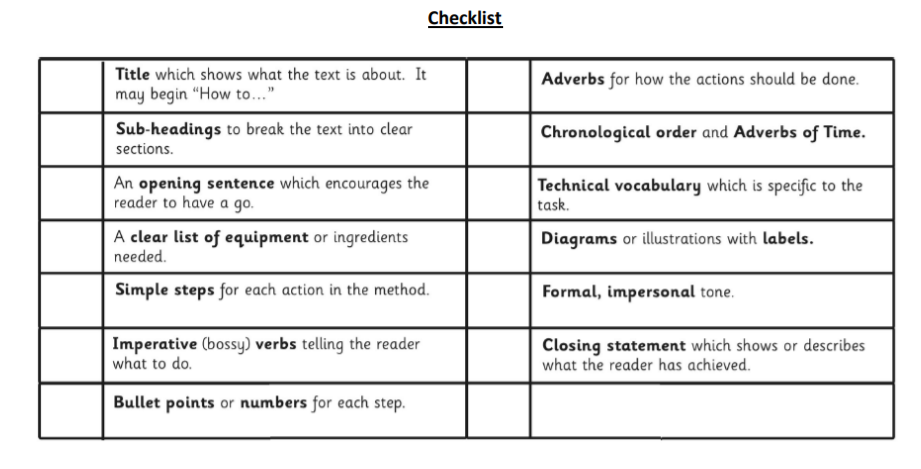 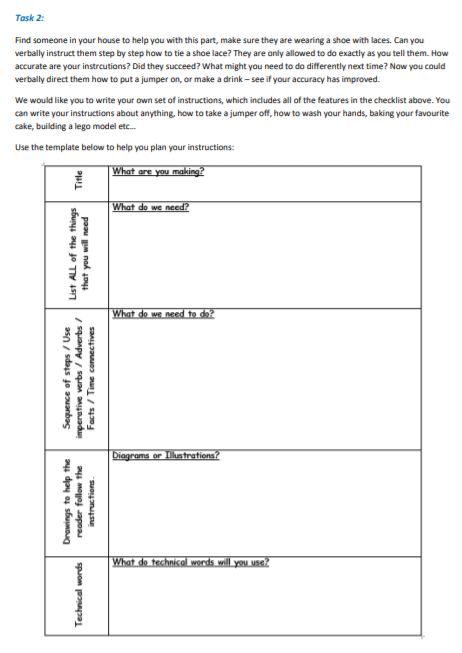 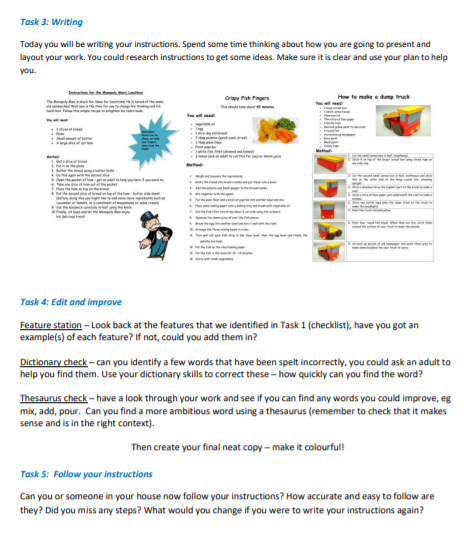 